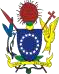 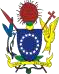 The purpose of this application form is to collect information to assist us to make a decision as to your suitability for the position applied for.  The information will be held with the appointing Manager and will be accessible only to members of the shortlisting and selection panels.  You may be required to provide the relevant certified documents depending on the position applied for, including educational and regulatory certificates, police or medical checks.  If this application is unsuccessful, it will be held for a period of one month pending any reviews concerning an appointment decision and then destroyed.  POSITION APPLIED FOR: PERSONAL DETAILSWhat is your preferred title? Mr   Mrs   MsSurname/Family Name: _________________________________________                                                  First Names: _____________________________________________________________________________Preferred Name: _________________________________________________________________________Postal Address: ________________________________________________________________________________________ Home Phone: _____________________		Work Phone: _____________________________________	Mobile: __________________________	Email: ___________________________________________		Have you previously been employed by the Cook Islands Government		 	Yes		NoIf “yes” please give details_____________________________________________________________________________________________________________________________________________________________________________________________________________________________________________________________________________________________REFEREESPlease give details of three referees whose consent who may be contacted during work hours for a confidential reference.  (Where possible, at least two referees should be able to give work-related information and one of those should have supervised or have been senior to you in your current or most current employment.)1	Name: _____________________________________________________________________________Job Title:  _________________________________	Company:  ______________________________Contact Phone No:  _________________________	Cell Phone: _____________________________Email: _______________________________________________________________________________2.	Name: ____________________________________________________________________________Job Title:  _______________________________		 Company: _____________________________Contact Phone No: __________________________ 	  Cell Phone: ____________________________Email: _______________________________________________________________________________	3.	Name: ____________________________________________________________________________	Job Title: __________________________________ 	  Company: _____________________________Contact Phone No: __________________________ 	  Cell Phone: ____________________________Email: _______________________________________________________________________________RELEVANT QUALIFICATIONSEducational Facility:  _______________________________________________________________________________________Qualification: ____________________________________	Date:  ______________________________Educational Facility:  _______________________________________________________________________________________Qualification: ____________________________________	Date: ______________________________EMPLOYMENT HISTORY (list most recent first)Company:  __________________________________________________________________________________	Position held: _______________________________________________________________________________Employed from: _________________ to: _______________Reason for Leaving: ___________________________________________________________________________Company:  __________________________________________________________________________________	 Position held: _______________________________________________________________________________Employed from:  _______________ to: _________________Reason for Leaving: ___________________________________________________________________________Are you legally entitled to work in the Cook Islands? 		Yes       		No	Have you ever been convicted of a criminal offence?  		Yes		No	Are you awaiting the hearing of charges in any court?  		Yes		No 		If yes to any of these, please explain: _____________________________________________________________________________________________________________________________________________________________________________________________________________________________________________________________________________HEALTH AND SAFETYDo you have any medical conditions that we should be aware of? 		Yes       	  	NoIf “yes” please give details and describe any technical aids or equipment, or adaptations to the workplace we would need to make to ensure your health and safety.___________________________________________________________________________________________________________________________________________________________________________________________________________________________________________________________________________________________________________________________________________________________________________________________________________________________________________________________________________________________DECLARATIONI understand that all information provided by me will be held on a confidential basis and that my permission will be sought before any identifying personal details are released to a third party.I consent to reference checks, and recognise that all enquires will be conducted on a confidential basis. I understand that I may access personal information about me held by the Cook Island Governments and request correction of that information.  This access to information excludes reference checks undertaken by the Cook Islands Government and all evaluative or opinion material compiled by employees for the purpose of assessing my suitability, eligibility and qualifications for employment.I understand that a criminal record will not necessarily be a bar to obtaining a position with the Cook Islands Government, and that if the check is returned and reveals any information, this will be discussed with me. I declare that I have disclosed to the Cook Islands Government all information reasonably having a bearing on whether or not I might be employed.  I understand that if I am employed and if I have withheld any such information, my employment might be terminated for that reason alone.I declare that all information provided by me to the Cook Islands Government is true, accurate and complete and is not designed to mislead in any way.Signature: 				  			Date:  					